とおり町交流館 使用申込書（定期会員）福山本通商店街振興組合 とおり町交流館 御中	年　　月　　日とおり町交流館施設使用規則を守り、ホールの使用を申し込みます。施設使用規則（抜粋）■お申し込みと手続き1. お申し込みは、ご使用日の3ヶ月前から安原楽器窓口・FAX・メールで受け付けします。福山本通商店街振興組合の催事を優先する場合がありますので予めご了承ください。		▶お申し込み先　安原楽器　FAX084-931-7454　yasuhara@gakki.com　※店舗は火曜日定休２. 使用料は、申し込み時から当日までに現金、またはお振込みにより全額前納してください。		▶ゆうちょ銀行　店名 五一八　記号 15160　口座番号 59787361　福山本通商店街振興組合		　他の金融機関からの振込　店名 五一八　店番 518　種目 普通預金　口座番号 5978736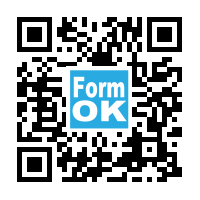 ■ご使用について1. ホールの利用時間は9時から21時までです。 使用時間には準備・片付けの時間を含みますので、時間厳守でお願いします。2. 使用後はご使用者側において清掃しゴミはすべてお持ち帰りください。特に清掃等の必要が生じた場合は実費を別途申し受けます3. ホール内のテーブル・椅子等の配置を変えられた場合は原状回復してください。ピアノ、音響機器を使われた場合は初期状態に戻してください。室内灯やエアコンはスイッチOFFをご確認のうえ退出してください。■キャンセル料キャンセル料は、原則として次の基準で申し受けます。1. ご使用日の１週間前までのキャンセル・・・・・使用料の５０％ご使用日当日のキャンセル・・・・・・・・・・使用料の１００％とおり町交流館　福山市笠岡町1-13▲ FAX 084-931-7454 ▲団体／会社名代表者／責任者☎住所〒 　　　　　　　　　　　　　　　　　　　　　　☎eメール　　　　　　　　　　　　　　　　　＠　使用日時間帯使用時間　　　月　　　日（　　　）〜時間　　　月　　　日（　　　）〜時間　　　月　　　日（　　　）〜時間　　　月　　　日（　　　）〜時間使用ホールホールＡ・Ｂ　1,200円／ｈ時間円使用機材※ホールＢは使用不可□マイク＆音響500円日円使用機材※ホールＢは使用不可□ピアノ1000円　□プロジェクター500円日円お支払い方法□現金　□振込合計　 　　　　　　　　　　円合計　 　　　　　　　　　　円